DSWD DROMIC Report #8 on the Effects ofTail-End of a Cold Front Enhanced by Typhoon “QUIEL”as of 14 November 2019, 6PMSITUATION OVERVIEWOn 05 November 2019, the Tropical Depression West Southwest of Iba, Zambales has entered the Philippine Area of Responsibility (PAR) and was named “Quiel”. It has intensified into a Tropical Storm on the same day while moving eastward. “Quiel” and the Tail-End of a Cold Front brought moderate with occasional heavy rains over Northern Luzon particularly in Ilocos Region, Batanes, Cagayan and Apayao. On 07 November 2019, “Quiel” has intensified into a Severe Tropical Storm (STS) while moving slowly eastward. It became a Typhoon on 08 November 2019 as it moved southwestward. It exited PAR on 09 November 2019 and the Tail-End of a Cold Front continues to affect Northern Luzon.Source: PAGASA Severe Weather BulletinStatus of Affected Families / Persons34,265 families or 138,188 persons were affected by the effects of Tail-End of a Cold Front enhanced by Typhoon “Quiel” in 316 barangays in Regions I, II and CAR (see Table 1).Table 1. Number of Affected Families / PersonsNote: Ongoing assessment and validation being conducted.Source: DSWD-FOs I, II and CARStatus of Displaced Families / Persons Inside Evacuation CentersThere are 242 families or 878 persons taking temporary shelter in 6 evacuation centers in Region II and CAR (see Table 2).Table 2. Status of Displaced Families / Persons Inside Evacuation CentersNote: Ongoing assessment and validation being conducted.Source: DSWD-FO IIOutside Evacuation CentersThere are 28 families or 99 persons currently staying with their relatives and/or friends in Regions II and CAR (see Table 3).Table 3. Status of Displaced Families / Persons Outside Evacuation CentersNote: Ongoing assessment and validation being conducted.Source: DSWD-FOs I, II and CARDamaged HousesThere are 134 damaged houses; of which, 59 are totally damaged and 75 are partially damaged (see Table 4).Table 4. Number of Damaged Houses Note: Ongoing assessment and validation being conducted. Source: DSWD-FOs I, II and CARAssistance ProvidedA total of ₱12,323,389.95 worth of assistance was provided to the affected families; of which, ₱10,216,311.95 was provided by DSWD; ₱1,757,078.00 by LGUs; and, ₱350,000.00 by other partners (see Table 5).Table 5. Cost of Assistance Provided to Affected Families / PersonsNote: Ongoing assessment and validation being conducted.Source: DSWD-FOs I, II and CARSituational ReportsDSWD-DRMBDSWD-FO IDSWD-FO IIDSWD-FO CAR*****The Disaster Response Operations Monitoring and Information Center (DROMIC) of the DSWD-DRMB continues to closely coordinate with the concerned DSWD Field Offices for any significant disaster response updates.Prepared by:JOANNA CAMILLE R. JACINTOLESLIE R. JAWILIReleasing OfficerPHOTO DOCUMENTATION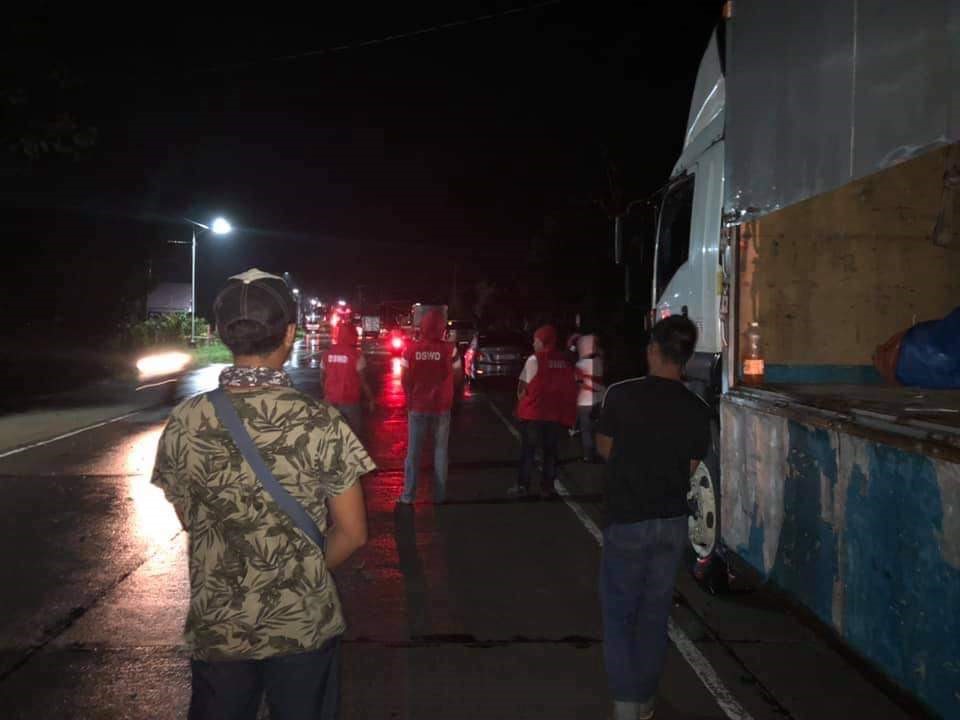 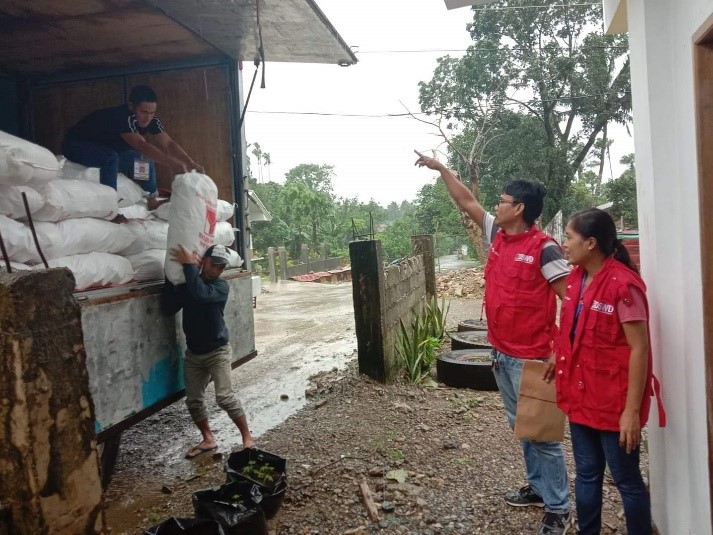 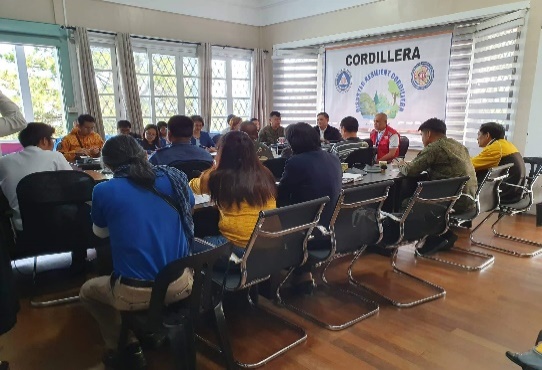 Cordillera Regional Disaster Risk Reduction Management Council (CRDDMC) Response Cluster Meeting with the member agencies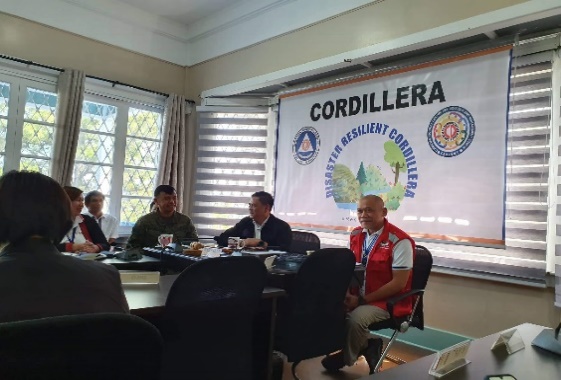 OIC-RD Leo L. Quintilla presiding the Response Cluster Meeting of CRDRRMCThe volunteers helped each other load the 7,000 family food packs to be delivered in the province of Apayao.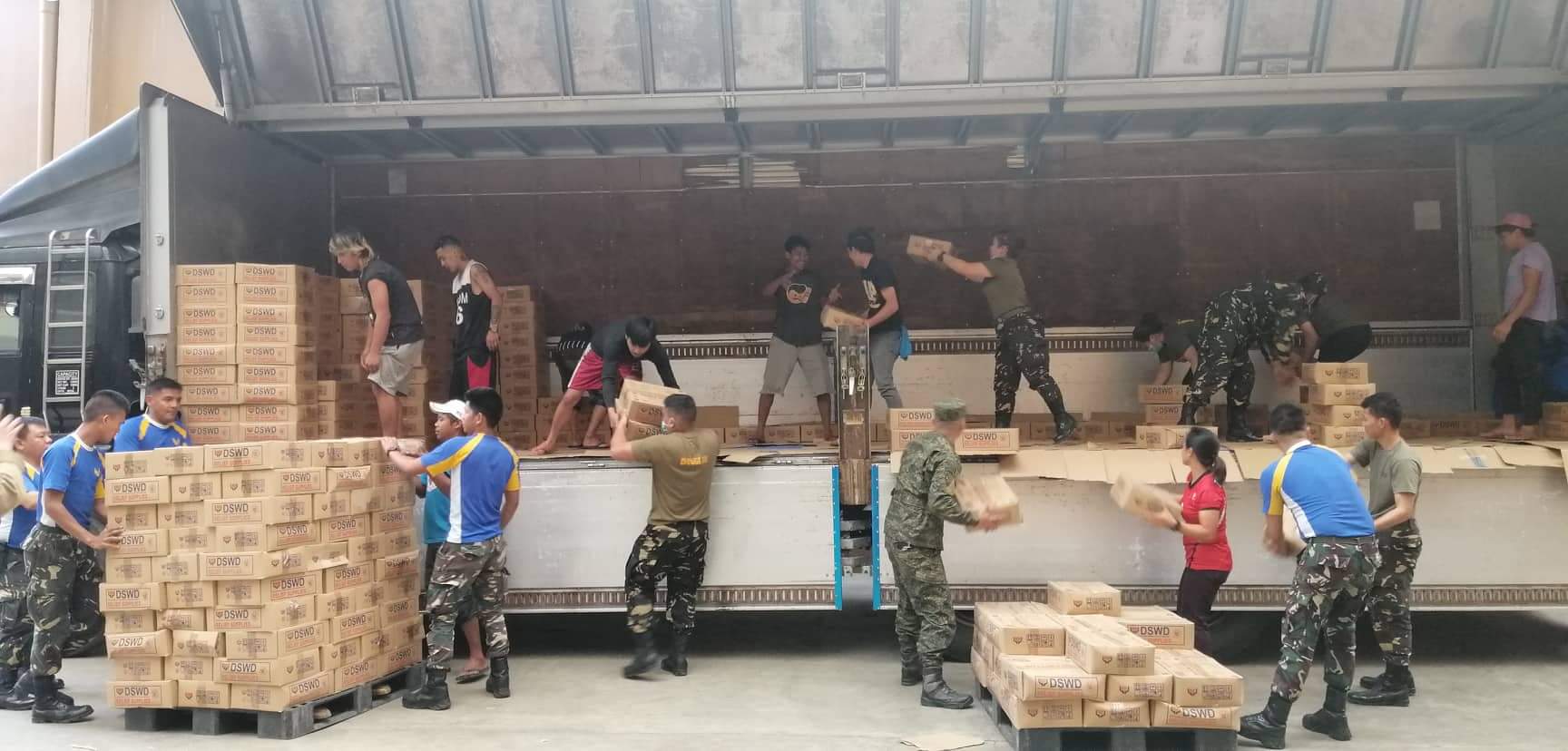 REGION / PROVINCE / MUNICIPALITY REGION / PROVINCE / MUNICIPALITY  NUMBER OF AFFECTED  NUMBER OF AFFECTED  NUMBER OF AFFECTED REGION / PROVINCE / MUNICIPALITY REGION / PROVINCE / MUNICIPALITY  Barangay  Families  Persons GRAND TOTALGRAND TOTAL 316 34,265 138,188 REGION IREGION I 4  227  908 Ilocos NorteIlocos Norte 4  227  908 Paoay4  227  908 REGION IIREGION II 206 25,507 104,958 CagayanCagayan 206 25,507 104,958 Abulug20 5,168 22,911 Allacapan27 6,232 24,911 Aparri17 4,396 17,422 Baggao1  10  35 Ballesteros5  381 1,330 Buguey5  950 3,918 Camalaniugan21  965 3,926 Claveria34 2,262 9,345 Gonzaga2  18  81 Lal-lo10  664 3,263 Lasam8  284 1,714 Pamplona18 1,256 4,573 Sanchez-Mira14 2,046 8,150 Santa Ana5  221  681 Santa Praxedes10  159  634 Santa Teresita9  495 2,064 CARCAR 106 8,531 32,322 ApayaoApayao 106 8,531 32,322 Calanasan (Bayag)20 3,730 14,084 Conner7  80  352 Flora16 1,970 7,761 Kabugao (capital)18  233  933 Luna20 1,359 4,853 Pudtol15 793 2,968 Santa Marcela10  366 1,371 REGION / PROVINCE / MUNICIPALITY REGION / PROVINCE / MUNICIPALITY  NUMBER OF EVACUATION CENTERS (ECs)  NUMBER OF EVACUATION CENTERS (ECs)  INSIDE ECs  INSIDE ECs  INSIDE ECs  INSIDE ECs REGION / PROVINCE / MUNICIPALITY REGION / PROVINCE / MUNICIPALITY  NUMBER OF EVACUATION CENTERS (ECs)  NUMBER OF EVACUATION CENTERS (ECs)  Families  Families  Persons (Actual)  Persons (Actual) REGION / PROVINCE / MUNICIPALITY REGION / PROVINCE / MUNICIPALITY  CUM  NOW  CUM  NOW  CUM  NOW GRAND TOTALGRAND TOTAL 105  6 2,657  242 9,609  878 REGION IREGION I- - - - - - Ilocos NorteIlocos Norte- - - - - - Paoay -  -  -  -  -  - REGION IIREGION II 68  5 2,218  241 8,006  874 CagayanCagayan 68  5 2,218  241 8,006  874 Abulug 3  -  247  - 1,142  - Allacapan 1  -  140  -  526  - Aparri 13  -  656  - 2,281  - Ballesteros 8  4  389  238 1,359  863 Camalaniugan 4  -  54  -  266  - Claveria -  -  -  -  -  - Lal-lo 5  -  37  -  126  - Pamplona 13  -  310  - 1,153  - Sanchez-Mira 9  -  175  -  580  - Santa Praxedes 1  1  21  3  61  11 CARCAR 37 1  439 1 1,603 4 ApayaoApayao 37 1  439 1 1,603 4 Calanasan3-13-46-Conner -  -  -  -  -  - Flora 1  -  9  -  25  - Kabugao (capital) 2  1 44 1  148 4 Luna 14  -  109  -  391  - Pudtol 12  -  126  -  507  - Santa Marcela 5  -  138  -  486  - REGION / PROVINCE / MUNICIPALITY REGION / PROVINCE / MUNICIPALITY  OUTSIDE ECs  OUTSIDE ECs  OUTSIDE ECs  OUTSIDE ECs REGION / PROVINCE / MUNICIPALITY REGION / PROVINCE / MUNICIPALITY  Families  Families  Persons  Persons REGION / PROVINCE / MUNICIPALITY REGION / PROVINCE / MUNICIPALITY  CUM  NOW  CUM  NOW GRAND TOTALGRAND TOTAL2,608  28 10,399  99 REGION IREGION I 3 -  12 - Ilocos NorteIlocos Norte 3 -  12 - Paoay 3  -  12  - REGION IIREGION II 619  14 2,693  47 CagayanCagayan 619  14 2,693  47 Abulug 57  -  285  - Allacapan 85  -  363  - Aparri 3  -  16  - Ballesteros 14  14  47  47 Camalaniugan 69  -  330  - Claveria 1  -  4  - Lal-lo 67  -  331  - Pamplona 149  -  614  - Sanchez-Mira 15  -  69  - Santa Praxedes 159  -  634  - CARCAR1,986  14 7,694  52 ApayaoApayao1,986 14 7,694 52 Calanasan8-43-Conner 67  -  289  - Flora 695  - 2,784  - Kabugao (capital) 109  12  670  47 Luna 878  - 3,081  - Pudtol 31  2  68  5 Santa Marcela 198  -  759  - REGION / PROVINCE / MUNICIPALITY REGION / PROVINCE / MUNICIPALITY REGION / PROVINCE / MUNICIPALITY NO. OF DAMAGED HOUSES NO. OF DAMAGED HOUSES NO. OF DAMAGED HOUSES NO. OF DAMAGED HOUSES NO. OF DAMAGED HOUSES NO. OF DAMAGED HOUSES REGION / PROVINCE / MUNICIPALITY REGION / PROVINCE / MUNICIPALITY REGION / PROVINCE / MUNICIPALITY  Total  Total  Totally  Totally  Partially  Partially GRAND TOTALGRAND TOTALGRAND TOTAL 134  134  59  59  75  75 REGION IREGION IREGION I 2  2  2  2 - - Ilocos NorteIlocos NorteIlocos Norte 2  2  2  2 - - PaoayPaoay2222--REGION IIREGION IIREGION II 39  39  38  38  1  1 CagayanCagayanCagayan 39  39  38  38  1  1 AbulugAbulug36363636--ClaveriaClaveria11--11Santa PraxedesSanta Praxedes2222--CARCARCAR 93  93  19  19  74  74 ApayaoApayaoApayao 93  93  19  19  74  74 ConnerConner22--22Kabugao (capital)Kabugao (capital)878717177070PudtolPudtol442222REGION / PROVINCE / MUNICIPALITY REGION / PROVINCE / MUNICIPALITY TOTAL COST OF ASSISTANCE TOTAL COST OF ASSISTANCE TOTAL COST OF ASSISTANCE TOTAL COST OF ASSISTANCE TOTAL COST OF ASSISTANCE REGION / PROVINCE / MUNICIPALITY REGION / PROVINCE / MUNICIPALITY DSWDLGUNGOsOTHERSGRAND TOTALGRAND TOTALGRAND TOTAL10,216,311.95 1,757,078.00 -  350,000.00 12,323,389.95 REGION IREGION I- 70,370.00 - - 70,370.00 Ilocos NorteIlocos Norte- 70,370.00 - - 70,370.00 Paoay -  70,370.00  -  -  70,370.00 REGION IIREGION II6,964,163.20 39,900.00 -  350,000.00  7,354,063.20 CagayanCagayan6,964,163.20 39,900.00 -  350,000.00  7,354,063.20 Abulug1,771,459.88 -  -  - 1,771,459.88 Allacapan1,293,783.68 -  -  - 1,293,783.68 Aparri 877,657.00 -  -  -  877,657.00 Ballesteros 375,190.00 -  -  -  375,190.00 Camalaniugan 369,076.00 -  -  -  369,076.00 Claveria 720,000.00 -  -  -  720,000.00 Lal-lo 180,000.00 -  -  -  180,000.00 Lasam 56,038.88 -  -  -  56,038.88 Pamplona 237,478.88 -  -  -  237,478.88 Sanchez-Mira 723,478.88 -  -  -  723,478.88 Santa Ana -  39,900.00  -  350,000.00  389,900.00 Santa Praxedes 180,000.00 -  -  -  180,000.00 Santa Teresita 180,000.00 -  -  -  180,000.00 CARCAR3,252,148.75 1,646,808.00 - -  4,898,956.75 ApayaoApayao3,252,148.75 1,646,808.00 - -   4,898,956.75Calanasan (Bayag)451,800.00  724,222.00  -  -  1,176,022.00 Conner 360,000.00  63,000.00  -  - 423,000.00 Flora 432,000.00  410,060.00  -  - 842,060.00 Kabugao (capital) 360,000.00  51,466.00  -  -  411,466.00 Luna784,240.00  158,000.00  -  - 942,240.00 Pudtol371,366.25  140,060.00  -  - 511,426.25 Santa Marcela 492,742.50  100,000.00  -  - 592,742.50 DATESITUATIONS / ACTIONS UNDERTAKENNovember 14, 2019The Disaster Response Operations Monitoring and Information Center (DROMIC) of DSWD-DRMB is closely coordinating with the concerned DSWD Field Offices for significant disaster response updates.DATESITUATION / PREPAREDNESS ACTIONSNovember 08, 2019DSWD-FO I closely monitored the effects of the Severe Tropical Storm “QUIEL” and coordinated with the Social Welfare and Development (SWAD) Team Leaders, the Provincial/City/Municipal Disaster Risk Reduction and Management Councils (P/C/MDRRMCs) and Provincial/City/Municipal Social Welfare and Development Offices (P/C/MSWDOs) for any significant updates.DATESITUATION / PREPAREDNESS ACTIONSNovember 11, 2019DSWD- FO II coordinated with PNP-RO2 to assist in the unloading of additional Family Food Packs to be delivered by NRLMB.November 10, 2019DSWD-FO II is continuously coordinating with MSWDOs and MDRRMOs of the affected municipalities relative to the flooding incident due to the tail-end of a cold front and Amihan which caused continuous rain.Continuous sharing of weather advisories to SWADTs and C/MATs for their information and reference.SWADTs, C/MATS, and DRMT are on 24 hours duty to monitor and validate the affected families and individuals due to flooding and possible flashfloods.November 09, 2019DSWD-FO II provided 500 family food packs (FFPs) to the municipality of Sta. Teresita while 743 FFPs, 50 sleeping kits, and other non-food items were prepared for the municipality of Camalaniugan.Two (2) teams composed of four (4) members each were deployed in the affected municipalities for monitoring and assessment of the status of affected families.	DATESITUATION / PREPAREDNESS ACTIONSNovember 14, 2019DSWD-FO CAR is on BLUE alert status.DSWD-FO CAR continuously coordinates with the QRTs on duty and PDOs assigned at the PSWAD offices for updates.DSWD-FO CAR Personnel and volunteers from partner agencies and institutions are repacking family food packs at DSWD Regional Warehouse.The Provincial Social Welfare and Development Teams (PSWADT) are currently distributing family food packs and non-food items to the affected families in the province.SWAD Kalinga augmented family food packs and non-food items to the affected families in Apayao.DRMD Personnel are preparing to augment to SWAD Apayao.RDANA Teams were deployed together with RD Leo L. Quintilla for ground and aerial assessment from 12-15 November 2019.DRIMS personnel are coordinating with SWAD Apayao and partner agencies for the reports.SWAD Apayao is continuously sending their DROMIC Reports to DSWD FO CAR.DSWD FO CAR personnel joined the RDANA Aerial Assessment on the province of Apayao.The repacking of the family food packs are being conducted at the Regional Warehouse by the DSWD FO CAR personnel and volunteers.November 09, 2019DSWD-FO CAR is on BLUE alert status.Rapid Emergency Telecommunications Team (RETT) including INMARSAT equipment are on standby.The DRMD is continuously monitoring the situation on the ground.The Provincial Social Welfare and Development Teams (PSWADT), Municipal Action Teams and DRMD Project Development Officers (PDO) IIs were alerted, and members were on standby to respond to the possible effects of the weather disturbance.DSWD-FO CAR continuously coordinates with the QRTs on duty and PDOs assigned at the PSWAD offices for updates.DSWD-FO CAR prepared and facilitated the hauling of family food packs in Apayao.